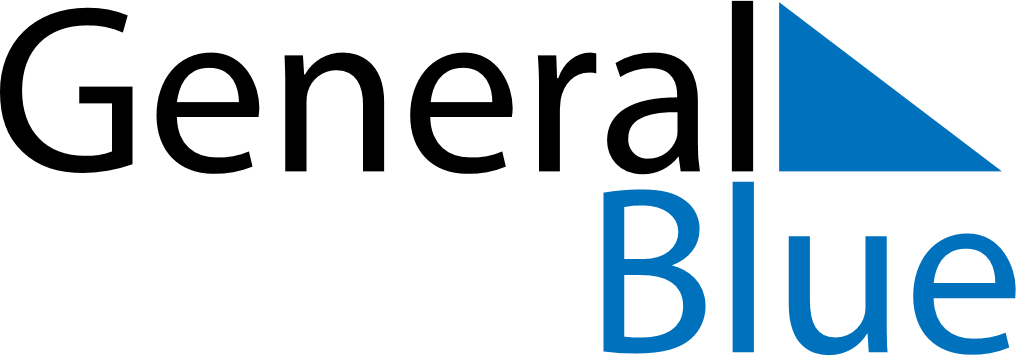 February 2025February 2025February 2025February 2025LiechtensteinLiechtensteinLiechtensteinSundayMondayTuesdayWednesdayThursdayFridayFridaySaturday123456778Candlemas910111213141415161718192021212223242526272828